CA478 Character Sets MP for BAHv2 for MX messages?As you know, some intermediaries have been confronted lately to the use of non-basic latin characters in the ISO 20022 SID or GM messages. In most cases it seems to break STP since current back office or interface systems do not support more than the ASCII or EBCDIC (Basic latin) characters & the processing must be done manually.One of the big global custodian asked me if the “CharacterSet” element of the BAH could be used to indicate the character set(s) that would be used in the messages when non-basic latin characters are used. This would not really solved the problem short term but at least it could provide a way to filter out messages with special characters.Could the SMPG do a market practice on the usage of that field to specify the six ISO character sets values that could be populated in the context of SRDII (see Table below)?It is true that it is not at all obvious to find these character set values since they are not part of the schemas and practically this field corresponds to an unlimited narrative field today. This field could eventually be standardised by ISO in the future when discussing BAH v3 by defining a finite code list?  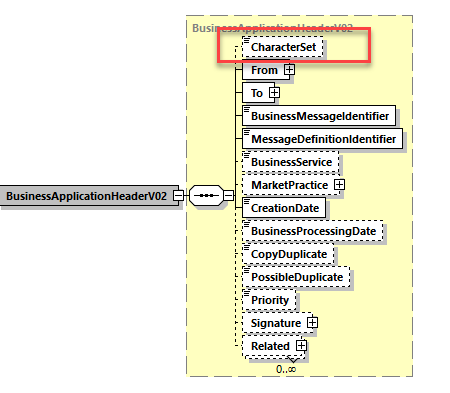 Figure 1: Position of the Character Set field in the BAHv2 - head.001.001.02)As defined in the ISO 20022 repository, the character set field values must be UNICODE “Code Block Names” and the values can be found here: http://unicode.org/Public/UNIDATA/Blocks.txtISO Character set names corresponding to each EEA Language:ISO Character sets(Beyond Basic Latin)UnicodeChartsCode – Code block nameRegions in which the character set is usedCode list Values for the BAHv2 CharacterSet element(casing, whitespace, hyphens, underbars are ignored)ISO 8859-1 Latin 1Latin-1 Supplement Western EuropeISO 8859-2 Latin 2Latin Extended-AEast European (eg. Slovac)ISO 8859-3 Latin 3Latin Extended-ASouth European (eg. Maltese)ISO 8859-4 Latin 4Latin Extended-ANorth European (eg. Latvian)ISO 8859-5 CyrillicCyrillicBulgaryISO 8859-7 Modern GreekGreek and CopticGreeceLanguageISO 639-1 codeCharacter setBulgarianBGISO 8859-5 Cyrillic CzechCSISO 8859-2 Latin-2DanishDAISO 8859-1 Latin-1GermanDEISO 8859-1 Latin-1GermanDEISO 8859-1 Latin-1GreekELISO 8859-7 Modern GreekEnglish ENISO 8859-1 Latin-1SpanishESISO 8859-1 Latin-1EstonianETISO 8859-4 Latin-4FinnishFIISO 8859-1 Latin-1FrenchFRISO 8859-1 Latin-1IrishGAISO 8859-1 Latin-1CroatianHRISO 8859-2 Latin-2HungarianHUISO 8859-2 Latin-2IcelandicISISO 8859-1 Latin-1ItalianITISO 8859-1 Latin-1LithuanianLTISO 8859-4 Latin-4LatvianLVISO 8859-4 Latin-4MalteseMTISO 8859-3 Latin-3DutchNLISO 8859-1 Latin-1NorwegianNOISO 8859-1 Latin-1PolishPLISO 8859-2 Latin-2PortuguesePTISO 8859-1 Latin-1RomanianROISO 8859-2 Latin-2SlovakSKISO 8859-2 Latin-2SloveneSLISO 8859-2 Latin-2SwedishSVISO 8859-1 Latin-1